UCITS Application Form Section 1 Information March 2024SECTION 1 – UCITSINFORMATION REGARDING THE PROPOSED UCITSPlease complete the following by inserting the information requested and ticking the applicant column of boxes (to confirm compliance), unless otherwise indicated1.3	PROPOSED PARTIES TO THE UCITSConfirm which of the following ranges best represents the likely shareholder base of theUCITS/Sub-Fund(s)Any personal data provided by you may be processed by the Central Bank in connection with the performance of its statutory functions. If you have any questions in relation to the processing of your personal data by the Central Bank, you may contact our Data Protection Officer at dataprotection@centralbank.ie. A copy of the Central Bank’s Data Protection Notice is available at www.centralbank.ie/fns/privacy-statement.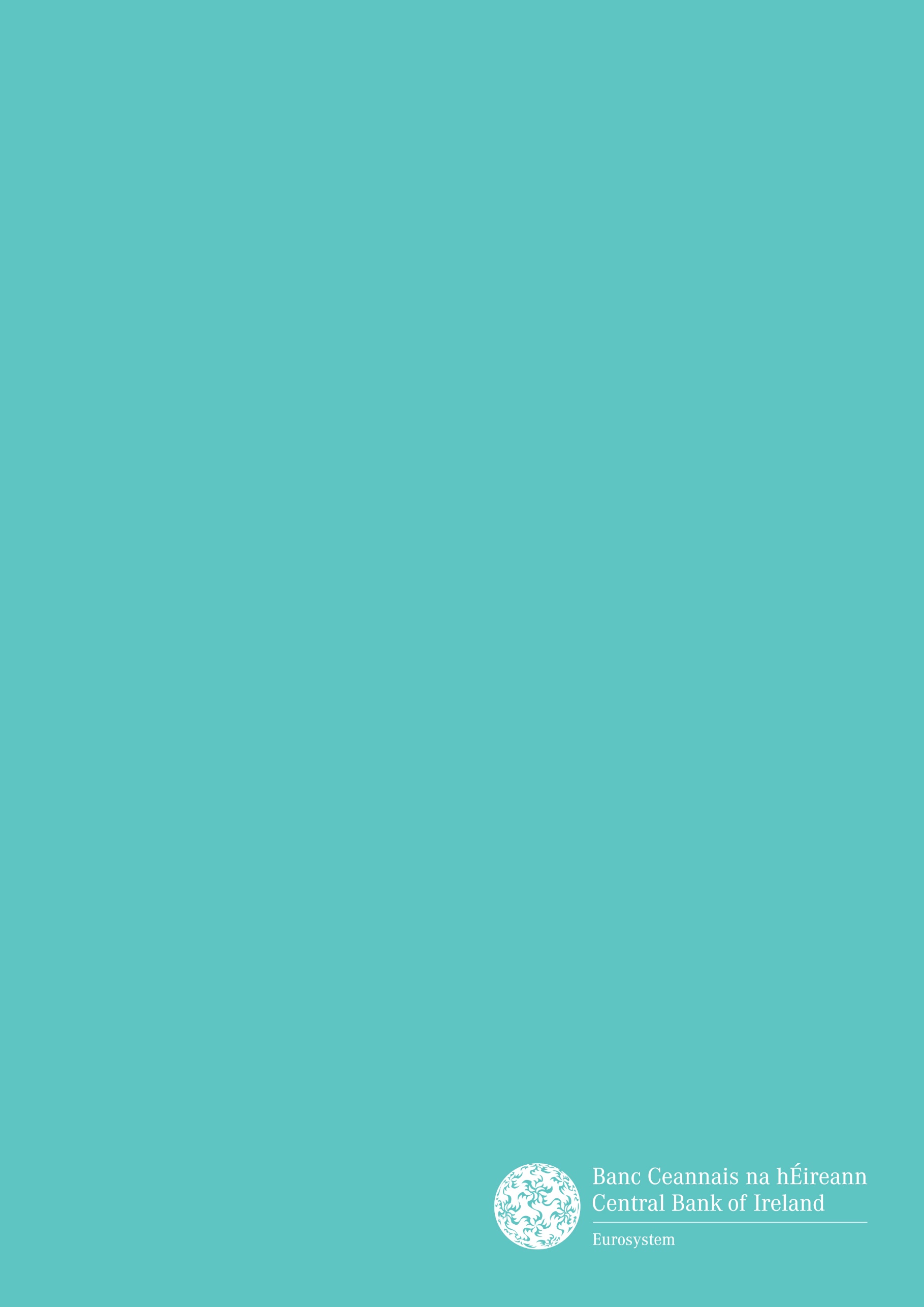 T +353 1 224 6000     www.centralbank.ie  fundsauthorisation@centralbank.ieApplicant1.1UCITS TITLEState the name of the UCITS1.2LEGAL STRUCTURE1.2.1State legal structure (i.e. Investment Company, Irish Collective Asset-management Vehicle (“ICAV”), Unit Trust or Common Contractual Fund (‘CCF’))Yes/No1.2.2Is the UCITS an Umbrella?If yes, state the name(s) of Sub-Fund(s):State Name and AddressState Name and AddressState Name and AddressPreviouslyCleared/ Approved?‘Yes/No’PreviouslyCleared/ Approved?‘Yes/No’ManagementManagementManagementManagementCompanyCompanyCompanyCompanyDepositaryDepositaryDepositaryDepositarySub-Sub-Sub-Sub-N/AN/ACustodianCustodianCustodianCustodianAdministratorAdministratorAdministratorAdministratorTransferTransferTransferTransferAgentAgentAgentAgentInvestment/Investment/Investment/Investment/Sub-Sub-Sub-Sub-InvestmentInvestmentInvestmentInvestmentManager(s)Manager(s)Manager(s)Manager(s) Investment/ Investment/ Investment/ Investment/Sub-Sub-Sub-Sub-N/AN/AInvestmentInvestmentInvestmentInvestmentAdviser(s)Adviser(s)Adviser(s)Adviser(s)LegalLegalLegalLegalLegalN/AN/AAdvisorAdvisorAdvisorAdvisorAdvisorAny third Any third Any third Any third Any third party contracted by the UCITS or the Management Company acting for the UCITS to carry out its workparty contracted by the UCITS or the Management Company acting for the UCITS to carry out its workparty contracted by the UCITS or the Management Company acting for the UCITS to carry out its workparty contracted by the UCITS or the Management Company acting for the UCITS to carry out its workparty contracted by the UCITS or the Management Company acting for the UCITS to carry out its workN/AN/AAuditorAuditorAuditorAuditorAuditorN/AN/ACompanyCompanyCompanyCompanyCompanySecretarySecretarySecretarySecretarySecretaryN/AN/A(must be Irish(must be Irish(must be Irish(must be Irish(must be IrishResident)Resident)Resident)Resident)Resident)1.41.41.4DIRECTORSDIRECTORSDIRECTORSDIRECTORSDIRECTORSDIRECTORSDIRECTORSDIRECTORS1.4.11.4.11.4.1List the Directors of the Investment Company/ICAV (or Management Company in the case of a Unit Trust/CCF) and indicate whether Irish ResidentList the Directors of the Investment Company/ICAV (or Management Company in the case of a Unit Trust/CCF) and indicate whether Irish ResidentList the Directors of the Investment Company/ICAV (or Management Company in the case of a Unit Trust/CCF) and indicate whether Irish ResidentList the Directors of the Investment Company/ICAV (or Management Company in the case of a Unit Trust/CCF) and indicate whether Irish ResidentList the Directors of the Investment Company/ICAV (or Management Company in the case of a Unit Trust/CCF) and indicate whether Irish ResidentList the Directors of the Investment Company/ICAV (or Management Company in the case of a Unit Trust/CCF) and indicate whether Irish ResidentList the Directors of the Investment Company/ICAV (or Management Company in the case of a Unit Trust/CCF) and indicate whether Irish ResidentList the Directors of the Investment Company/ICAV (or Management Company in the case of a Unit Trust/CCF) and indicate whether Irish ResidentNameNameNameIrishIrish1.5GENERALGENERALGENERALGENERALGENERALGENERALGENERALGENERALGENERALGENERALGENERAL1.5.1State the name, address and employer of the Money Laundering Reporting OfficerState the name, address and employer of the Money Laundering Reporting OfficerState the name, address and employer of the Money Laundering Reporting OfficerState the name, address and employer of the Money Laundering Reporting OfficerState the name, address and employer of the Money Laundering Reporting OfficerState the name, address and employer of the Money Laundering Reporting OfficerState the name, address and employer of the Money Laundering Reporting OfficerState the name, address and employer of the Money Laundering Reporting OfficerState the name, address and employer of the Money Laundering Reporting OfficerState the name, address and employer of the Money Laundering Reporting OfficerState the name, address and employer of the Money Laundering Reporting Officer (of the Investment Company/ICAV or Management Company for Unit Trust/CCF). (of the Investment Company/ICAV or Management Company for Unit Trust/CCF). (of the Investment Company/ICAV or Management Company for Unit Trust/CCF). (of the Investment Company/ICAV or Management Company for Unit Trust/CCF). (of the Investment Company/ICAV or Management Company for Unit Trust/CCF). (of the Investment Company/ICAV or Management Company for Unit Trust/CCF). (of the Investment Company/ICAV or Management Company for Unit Trust/CCF). (of the Investment Company/ICAV or Management Company for Unit Trust/CCF). (of the Investment Company/ICAV or Management Company for Unit Trust/CCF). (of the Investment Company/ICAV or Management Company for Unit Trust/CCF). (of the Investment Company/ICAV or Management Company for Unit Trust/CCF).Where the employer of the Money Laundering Reporting Officer is located outside theWhere the employer of the Money Laundering Reporting Officer is located outside theWhere the employer of the Money Laundering Reporting Officer is located outside theWhere the employer of the Money Laundering Reporting Officer is located outside theWhere the employer of the Money Laundering Reporting Officer is located outside theWhere the employer of the Money Laundering Reporting Officer is located outside theWhere the employer of the Money Laundering Reporting Officer is located outside theWhere the employer of the Money Laundering Reporting Officer is located outside theWhere the employer of the Money Laundering Reporting Officer is located outside theWhere the employer of the Money Laundering Reporting Officer is located outside theWhere the employer of the Money Laundering Reporting Officer is located outside theState confirm:State confirm:State confirm:State confirm:State confirm:State confirm:State confirm:State confirm:State confirm:State confirm:State confirm:a)The UCITS’ obligations under the Act and guidance notes requirements, in The UCITS’ obligations under the Act and guidance notes requirements, in The UCITS’ obligations under the Act and guidance notes requirements, in The UCITS’ obligations under the Act and guidance notes requirements, in The UCITS’ obligations under the Act and guidance notes requirements, in The UCITS’ obligations under the Act and guidance notes requirements, in The UCITS’ obligations under the Act and guidance notes requirements, in The UCITS’ obligations under the Act and guidance notes requirements, in The UCITS’ obligations under the Act and guidance notes requirements, in The UCITS’ obligations under the Act and guidance notes requirements, in The UCITS’ obligations under the Act and guidance notes requirements, in particular the obligation to report suspicious transactions to the Gardaí, were specifically brought to the attention of the board of directors; andparticular the obligation to report suspicious transactions to the Gardaí, were specifically brought to the attention of the board of directors; andparticular the obligation to report suspicious transactions to the Gardaí, were specifically brought to the attention of the board of directors; andparticular the obligation to report suspicious transactions to the Gardaí, were specifically brought to the attention of the board of directors; andparticular the obligation to report suspicious transactions to the Gardaí, were specifically brought to the attention of the board of directors; andparticular the obligation to report suspicious transactions to the Gardaí, were specifically brought to the attention of the board of directors; andparticular the obligation to report suspicious transactions to the Gardaí, were specifically brought to the attention of the board of directors; andparticular the obligation to report suspicious transactions to the Gardaí, were specifically brought to the attention of the board of directors; andparticular the obligation to report suspicious transactions to the Gardaí, were specifically brought to the attention of the board of directors; andparticular the obligation to report suspicious transactions to the Gardaí, were specifically brought to the attention of the board of directors; andparticular the obligation to report suspicious transactions to the Gardaí, were specifically brought to the attention of the board of directors; andb)The entity (employer) is located in a FATF country.The entity (employer) is located in a FATF country.The entity (employer) is located in a FATF country.The entity (employer) is located in a FATF country.The entity (employer) is located in a FATF country.The entity (employer) is located in a FATF country.The entity (employer) is located in a FATF country.The entity (employer) is located in a FATF country.The entity (employer) is located in a FATF country.The entity (employer) is located in a FATF country.The entity (employer) is located in a FATF country.a) under 1000a) under 1000b) 1,000-4,999b) 1,000-4,999c) 5,000-9,999c) 5,000-9,999d) 10,000 or overd) 10,000 or overYes/NoYes/NoYes/NoYes/No1.5.3Is it intended to promote the sale of units/shares of the UCITS/Sub-Is it intended to promote the sale of units/shares of the UCITS/Sub-Fund(s) to Irish Residents?Fund(s) to Irish Residents?1.5.4Confirm that the documentation will be submitted to the Irish StockConfirm that the documentation will be submitted to the Irish StockExchange if the UCITS is seeking a listing.Exchange if the UCITS is seeking a listing.1.5.5Is the UCITS seeking derogations from the following Regulations?Is the UCITS seeking derogations from the following Regulations?Yes/NoYes/NoYes/NoYes/Noa)Regulation 70;Regulation 70;b)Regulation 71 (for Index Funds);Regulation 71 (for Index Funds);c)Regulation 72; and/orRegulation 72; and/ord)Regulation 73 (for Investment in UCITS and other Collective Regulation 73 (for Investment in UCITS and other Collective Investment Undertakings)Investment Undertakings)If yes, confirm that a request for the derogation is set out in the letter seeking authorisation.If yes, confirm that a request for the derogation is set out in the letter seeking authorisation.If yes, confirm that a request for the derogation is set out in the letter seeking authorisation.If yes, confirm that a request for the derogation is set out in the letter seeking authorisation.If yes, confirm that a request for the derogation is set out in the letter seeking authorisation.If yes, confirm that a request for the derogation is set out in the letter seeking authorisation.1.5.6Will the UCITS/Sub-Fund(s) be marketed in Japan and constitute a public offer?Will the UCITS/Sub-Fund(s) be marketed in Japan and constitute a public offer?Will the UCITS/Sub-Fund(s) be marketed in Japan and constitute a public offer?Will the UCITS/Sub-Fund(s) be marketed in Japan and constitute a public offer?Will the UCITS/Sub-Fund(s) be marketed in Japan and constitute a public offer?Will the UCITS/Sub-Fund(s) be marketed in Japan and constitute a public offer?If yes, confirm (on behalf of the Board/Management Company) that: If yes, confirm (on behalf of the Board/Management Company) that: If yes, confirm (on behalf of the Board/Management Company) that: If yes, confirm (on behalf of the Board/Management Company) that: If yes, confirm (on behalf of the Board/Management Company) that: If yes, confirm (on behalf of the Board/Management Company) that: a)an SRS will be issued;an SRS will be issued;an SRS will be issued;an SRS will be issued;an SRS will be issued;an SRS will be issued;b)it contains all information set out in the Central Bank UCITS Regulations; andit contains all information set out in the Central Bank UCITS Regulations; andit contains all information set out in the Central Bank UCITS Regulations; andit contains all information set out in the Central Bank UCITS Regulations; andit contains all information set out in the Central Bank UCITS Regulations; andit contains all information set out in the Central Bank UCITS Regulations; andc)it does not contain information which conflicts with the prospectus or the Central Bank it does not contain information which conflicts with the prospectus or the Central Bank it does not contain information which conflicts with the prospectus or the Central Bank it does not contain information which conflicts with the prospectus or the Central Bank it does not contain information which conflicts with the prospectus or the Central Bank it does not contain information which conflicts with the prospectus or the Central Bank UCITS Regulations.UCITS Regulations.UCITS Regulations.UCITS Regulations.UCITS Regulations.UCITS Regulations.1.5.7Confirm that the UCITS/Sub-Fund(s) intends to promote the sale of its units/shares to Confirm that the UCITS/Sub-Fund(s) intends to promote the sale of its units/shares to Confirm that the UCITS/Sub-Fund(s) intends to promote the sale of its units/shares to Confirm that the UCITS/Sub-Fund(s) intends to promote the sale of its units/shares to Confirm that the UCITS/Sub-Fund(s) intends to promote the sale of its units/shares to Confirm that the UCITS/Sub-Fund(s) intends to promote the sale of its units/shares to the public within the EU.the public within the EU.the public within the EU.the public within the EU.the public within the EU.the public within the EU.1.5.8State in which EU Member State(s) the UCITS/Sub-Fund(s) intends to initially promote State in which EU Member State(s) the UCITS/Sub-Fund(s) intends to initially promote State in which EU Member State(s) the UCITS/Sub-Fund(s) intends to initially promote State in which EU Member State(s) the UCITS/Sub-Fund(s) intends to initially promote State in which EU Member State(s) the UCITS/Sub-Fund(s) intends to initially promote State in which EU Member State(s) the UCITS/Sub-Fund(s) intends to initially promote the sale of its units/shares.the sale of its units/shares.the sale of its units/shares.the sale of its units/shares.the sale of its units/shares.the sale of its units/shares.1.5.9Is the Fund an exchange-traded fund?Is the Fund an exchange-traded fund?Is the Fund an exchange-traded fund?Is the Fund an exchange-traded fund?Is the Fund an exchange-traded fund?Is the Fund an exchange-traded fund?1.5.10Disclose the postal address for correspondence relating to the annual Industry Funding Levy.Disclose the postal address for correspondence relating to the annual Industry Funding Levy.Disclose the postal address for correspondence relating to the annual Industry Funding Levy.Disclose the postal address for correspondence relating to the annual Industry Funding Levy.Disclose the postal address for correspondence relating to the annual Industry Funding Levy.Disclose the postal address for correspondence relating to the annual Industry Funding Levy.1.5.11Please provide the name and a valid email address for a Director of the UCITSPlease provide the name and a valid email address for a Director of the UCITSPlease provide the name and a valid email address for a Director of the UCITSPlease provide the name and a valid email address for a Director of the UCITSPlease provide the name and a valid email address for a Director of the UCITS(in the case of an Investment Company or ICAV) or a Director of the management company (in the case of a Unit Trust or Common Contractual Fund). Please note that the Additional Supervisory Levy notice under The Central Bank Act 1942 (Section 32D) (Additional and Supplementary Supervisory Levies – Regulated Entities) Regulations 2019 will issue to this individual.(in the case of an Investment Company or ICAV) or a Director of the management company (in the case of a Unit Trust or Common Contractual Fund). Please note that the Additional Supervisory Levy notice under The Central Bank Act 1942 (Section 32D) (Additional and Supplementary Supervisory Levies – Regulated Entities) Regulations 2019 will issue to this individual.(in the case of an Investment Company or ICAV) or a Director of the management company (in the case of a Unit Trust or Common Contractual Fund). Please note that the Additional Supervisory Levy notice under The Central Bank Act 1942 (Section 32D) (Additional and Supplementary Supervisory Levies – Regulated Entities) Regulations 2019 will issue to this individual.(in the case of an Investment Company or ICAV) or a Director of the management company (in the case of a Unit Trust or Common Contractual Fund). Please note that the Additional Supervisory Levy notice under The Central Bank Act 1942 (Section 32D) (Additional and Supplementary Supervisory Levies – Regulated Entities) Regulations 2019 will issue to this individual.(in the case of an Investment Company or ICAV) or a Director of the management company (in the case of a Unit Trust or Common Contractual Fund). Please note that the Additional Supervisory Levy notice under The Central Bank Act 1942 (Section 32D) (Additional and Supplementary Supervisory Levies – Regulated Entities) Regulations 2019 will issue to this individual.Name___________________________________________________________________________Email address________________________________________________________________Name___________________________________________________________________________Email address________________________________________________________________Name___________________________________________________________________________Email address________________________________________________________________Name___________________________________________________________________________Email address________________________________________________________________Name___________________________________________________________________________Email address________________________________________________________________1.6LETTERS TO ACCOMPANY THE APPLICATION1.6.1Draft letter:a)seeking authorisation/approval of the UCITS/Sub-Fund(s) under the UCITS Regulations;b)where the UCITS intends to invest up to 100% in certain issuers, reference must be made to the Article/Clause number in the constitutional document and authorisation sought; andc)detail any derogations required, including proposed limits, etc.1.6.2Other letters/confirmations (as applicable)a)Investment in AIFs  – will fall under the categories outlined in the Central Bank Guidance - UCITS Acceptable investments in Other Investment Funds.b)Confirmation from the Management Company’s that the operation of the manager’s box will not commence until formal arrangements regarding its operation have been agreed between the Central Bank and the Management Company.c)Where a new class is being created with a fixed price, attach  the following: i)Letter from the trustee confirming that “the proposal to issue a share class in the UCITS at an initial offer price rather than at current NAV per share will not, in our view, prejudice the existing shareholders in the UCITS” or wording to this effect.ii)A numeric example from the Trustee to demonstrate how all investors will be treatedequally. (e.g. what calculation method is used, how units/shares are allocated)d)Where the use of ‘guaranteed’ is in the name of a UCITS the responsible person shallWhere the use of ‘guaranteed’ is in the name of a UCITS the responsible person shallprovide written confirmation from the legal advisor to the UCITS that the guarantee satisfies the conditions set out in Central Bank Regulation 94(1).provide written confirmation from the legal advisor to the UCITS that the guarantee satisfies the conditions set out in Central Bank Regulation 94(1).1.7OTHER DOCUMENTS TO BE SUBMITTEDOTHER DOCUMENTS TO BE SUBMITTEDOTHER DOCUMENTS TO BE SUBMITTEDOTHER DOCUMENTS TO BE SUBMITTEDMarked UpYes/NoIf ‘Yes’ NamePrevious UCITSIf ‘Yes’ NamePrevious UCITSMarked UpYes/NoIf ‘Yes’ NamePrevious UCITSIf ‘Yes’ NamePrevious UCITSDraft Prospectus1.8OTHER INFORMATIONOTHER INFORMATIONOTHER INFORMATIONOTHER INFORMATIONOTHER INFORMATIONOTHER INFORMATION1.8.1Please provide a designated email address to enable the Central Bank to contact the Please provide a designated email address to enable the Central Bank to contact the Please provide a designated email address to enable the Central Bank to contact the Please provide a designated email address to enable the Central Bank to contact the Please provide a designated email address to enable the Central Bank to contact the Please provide a designated email address to enable the Central Bank to contact the UCITS in relation to any specific fund issues, correspondence, questionnaires etc.This designated email address should be continuously monitored on a daily basis. Should this designated email address change, the UCITS should communicate the new address immediately to the Central Bank by filing a Regulatory Report Return on the Central Bank  of Ireland Portal with the updated details.UCITS in relation to any specific fund issues, correspondence, questionnaires etc.This designated email address should be continuously monitored on a daily basis. Should this designated email address change, the UCITS should communicate the new address immediately to the Central Bank by filing a Regulatory Report Return on the Central Bank  of Ireland Portal with the updated details.UCITS in relation to any specific fund issues, correspondence, questionnaires etc.This designated email address should be continuously monitored on a daily basis. Should this designated email address change, the UCITS should communicate the new address immediately to the Central Bank by filing a Regulatory Report Return on the Central Bank  of Ireland Portal with the updated details.UCITS in relation to any specific fund issues, correspondence, questionnaires etc.This designated email address should be continuously monitored on a daily basis. Should this designated email address change, the UCITS should communicate the new address immediately to the Central Bank by filing a Regulatory Report Return on the Central Bank  of Ireland Portal with the updated details.UCITS in relation to any specific fund issues, correspondence, questionnaires etc.This designated email address should be continuously monitored on a daily basis. Should this designated email address change, the UCITS should communicate the new address immediately to the Central Bank by filing a Regulatory Report Return on the Central Bank  of Ireland Portal with the updated details.UCITS in relation to any specific fund issues, correspondence, questionnaires etc.This designated email address should be continuously monitored on a daily basis. Should this designated email address change, the UCITS should communicate the new address immediately to the Central Bank by filing a Regulatory Report Return on the Central Bank  of Ireland Portal with the updated details.1.8.2State the email address and for whose attention the Central Bank’s correspondence State the email address and for whose attention the Central Bank’s correspondence State the email address and for whose attention the Central Bank’s correspondence State the email address and for whose attention the Central Bank’s correspondence State the email address and for whose attention the Central Bank’s correspondence State the email address and for whose attention the Central Bank’s correspondence and the scanned version of the letter of authorisation should issue. Please note if this and the scanned version of the letter of authorisation should issue. Please note if this and the scanned version of the letter of authorisation should issue. Please note if this and the scanned version of the letter of authorisation should issue. Please note if this and the scanned version of the letter of authorisation should issue. Please note if this and the scanned version of the letter of authorisation should issue. Please note if this point of contact changes during the review, the Central Bank should be notified in writing.point of contact changes during the review, the Central Bank should be notified in writing.point of contact changes during the review, the Central Bank should be notified in writing.point of contact changes during the review, the Central Bank should be notified in writing.point of contact changes during the review, the Central Bank should be notified in writing.point of contact changes during the review, the Central Bank should be notified in writing.